Информационное сообщениеМинистерство имущественных и земельных отношений Республики Карелия сообщает о проведении аукциона  в электронной нежилого здания (административного), с кадастровым номером 10:01:0010112:32, общей площадью 736,8 кв.м., расположенные по адресу: Республика Карелия, г. Петрозаводск, ул. Федосовой, д.14, на электронной торговой площадке ЗАО «Сбербанк-АСТ» utp.sberbank-ast.ruПродавец – Министерство имущественных и земельных отношений Республики Карелия. Адрес: 185035, Республика Карелия, г. Петрозаводск, ул. Герцена, д.13, тел.:8(8142)782-459Оператор электронной площадки: ЗАО «Сбербанк-АСТ», владеющее сайтом  http://utp.sberbank-ast.ru в информационно-телекоммуникационной сети «Интернет».Способ приватизации – продажа государственного имущества на аукционе, форма подачи предложений по цене приватизируемого имущества - открытая, в электронной форме.Сведения о предыдущих торгах – отсутствует.Предмет продажи:Нежилое здания (административного), с кадастровым номером 10:01:0010112:32, общей площадью 736,8 кв.м., расположенные по адресу: Республика Карелия, г. Петрозаводск, ул. Федосовой, д.14Характеристика приватизируемого объекта:площадью 736,8 кв.м., расположенное по адресу: Республика Карелия, г. Петрозаводск, ул. Федосовой, д.14.Описание приватизируемого объекта составлено на основании технического паспорта на здание (инвентарный номер 5794).Год постройки 1903Число этажей – 2.Конструктивные элементы:Фундамент – бутовый ленточный;Стены, их отделка – бревенчатые, обшиты, окрашены;Перекрытия чердачные -  деревянные;Крыша – шифер;Полы – дощатые, линолеум;Отопление – ТЭЦ;Водопровод – трубы стальные;Канализация – трубы чугунные;Электрооснаб.– открытая электропроводка.Объект приватизации является государственной собственностью Республики Карелия. Государственная регистрация права собственности Республики Карелия на нежилое здание (административное), с кадастровым номером 10:01:0010112:32, общей площадью 736,8 кв.м., расположенное по адресу: Республика Карелия, г. Петрозаводск, ул. Федосовой, д.14, регистрационная запись № 10-10-01/114/2014-390 от 20.11.2014 г. подтверждается Выпиской из Единого государственного реестра недвижимости об основных характеристиках и зарегистрированных правах на объект недвижимости от 12.07.2021 г. № КУВИ-002/2021-86325082. Правообладатель – Республики Карелия, оперативное управление Государственное учреждение здравоохранения Республики Карелия «Бюро судебно-медицинской экспертизы» Способ приватизации – продажа государственного имущества на аукционе. Форма проведения торгов –  в электронной форме. Форма подачи предложений о приобретении государственного имущества - открытая. Подача заявки осуществляется посредством интерфейса универсальной торговой платформы ЗАО «Сбербанк-АСТ» торговой секции «Приватизация, аренда и продажа прав» из личного кабинета претендента.Начальная цена продажи нежилого здания (административного), с кадастровым номером 10:01:0010112:32, общей площадью 736,8 кв.м., расположенного по адресу: Республика Карелия, г. Петрозаводск, ул. Федосовой, д.14, в соответствии с отчетом об оценке от 15.09.2021 № 1КР/2021 рыночной стоимости объекта недвижимого имущества, подготовленного Индивидуальным предпринимателем Сопочкиной И.В. определена в размере 2 692 300 (два миллиона шестьсот девяносто две тысячи триста) рублей без учета НДС.Сумма задатка составляет 20 % начальной цены объекта и равна 538 460 (пятьсот тридцать восемь тысяч четыреста шестьдесят) рублей.Шаг аукциона  составляет 5 % начальной цены и равен 134 615 (сто тридцать четыре тысячи шестьсот пятнадцать) рублей.Обременение и дополнительная информация:Предоставление земельного участка с кадастровым номером 10:01:0010112:13, на котором расположен объект с кадастровым номером 10:01:0010112:32, будет возможно исключительно на праве аренды, в соответствии с пунктами 2, 5 статьи 27 Земельного кодекса Российской Федерации. В соответствии со сведениями, предоставленными Администрацией Петрозаводского городского округа  земельный участок с кадастровым номером 10:01:0010112:13 расположен в границах второго пояса зоны санитарной охраны источников питьевого и хозяйственно-бытового водоснабжения.Указанное в настоящем информационном сообщении время – московское.При исчислении сроков, указанных в настоящем информационном сообщении, принимается время сервера электронной торговой площадки – московское.Дата начала приема заявок – с 09 час. 00  мин.  «14» октября 2021 г.Дата окончания приема заявок  – в 23 час. 30  мин. «22» ноября 2021г.Рассмотрение заявок и признание претендентов участниками продажи посредством аукциона состоится в 11 час. 00  мин. «23»  ноября  2021 г.Процедура продажи посредством аукциона в электронной форме состоится в 10 час. 00 мин. «25» ноября 2021 г.Место, рассмотрение заявок и проведения аукциона: электронная площадка – универсальная торговая платформа ЗАО «Сбербанк-АСТ», размещенная на сайте http://utp.sberbank-ast.ru в сети Интернет (торговая секция «Приватизация, аренда и продажа прав»).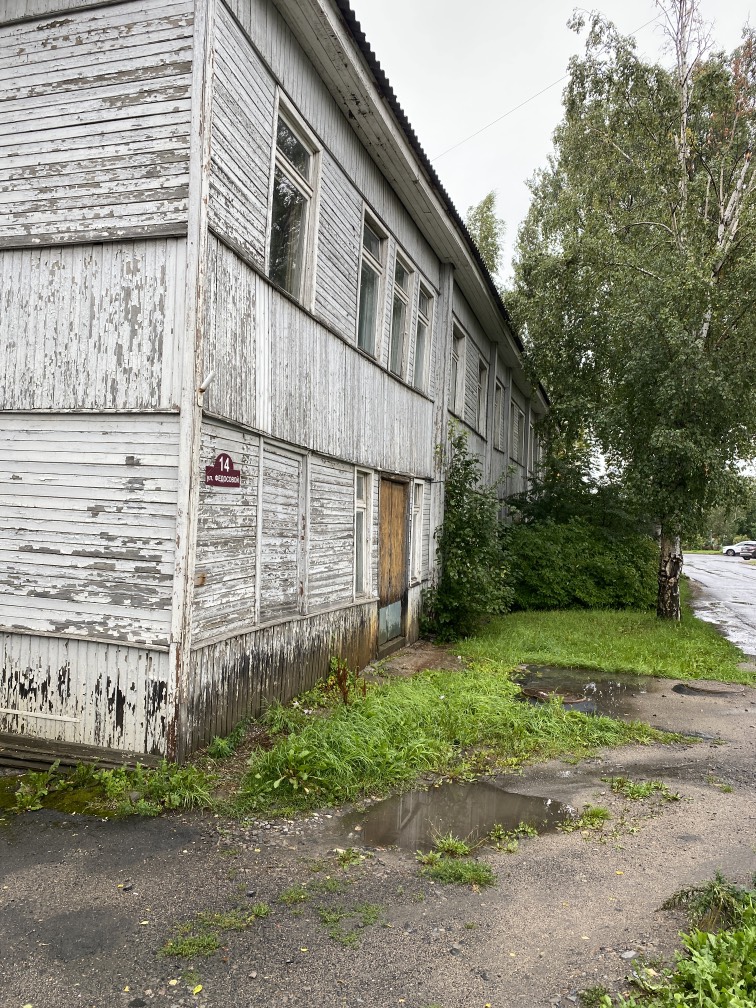 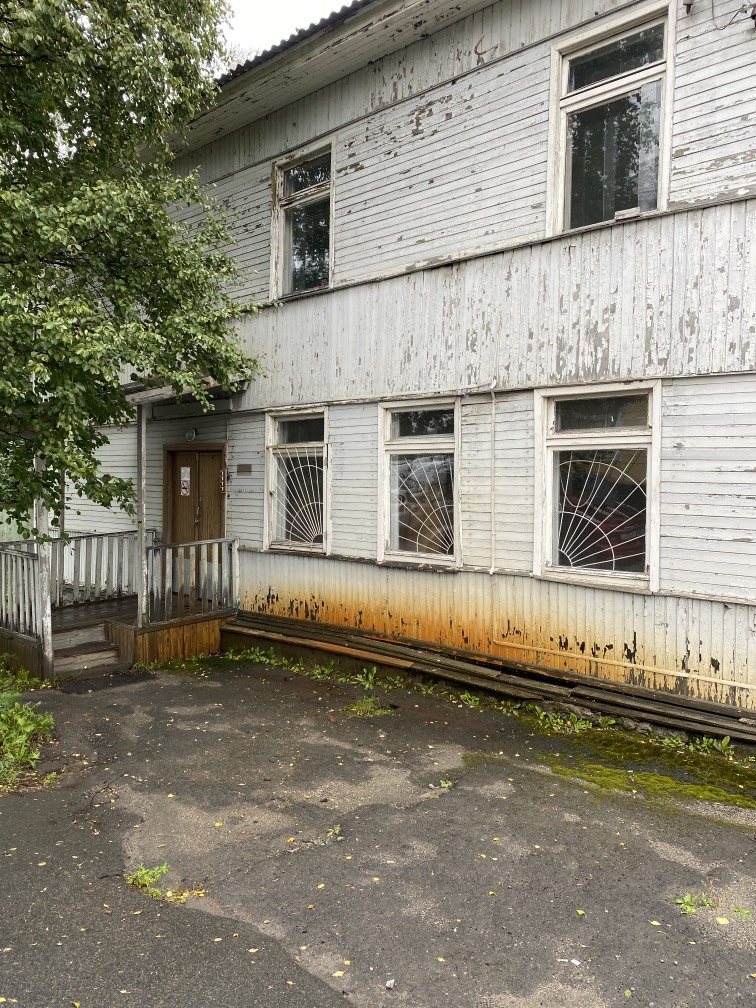 